English Language Artsconferencing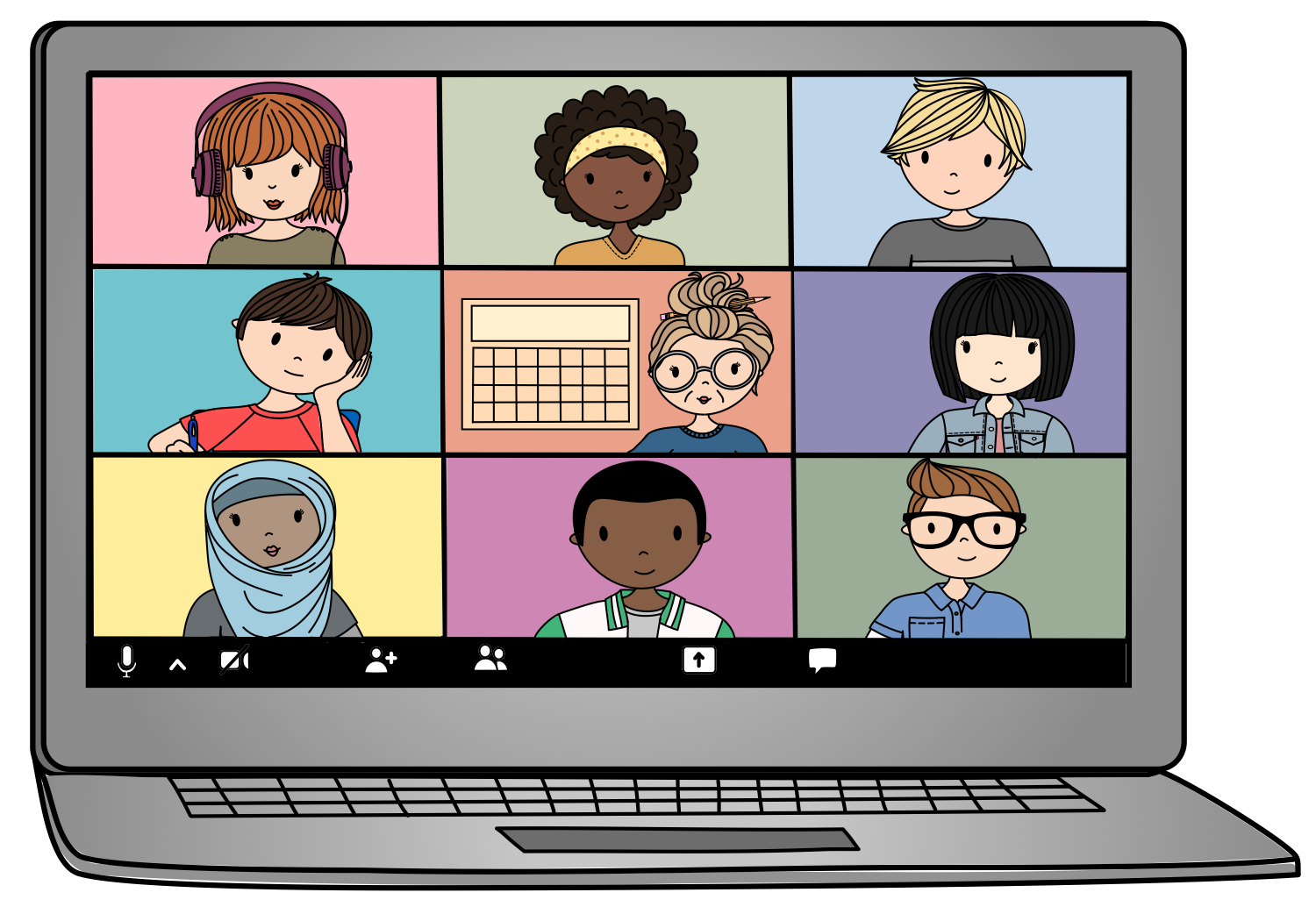 Check your sound and video.As you join the Zoom each day, be sure to check your video and sound.	I LOVE getting to see and hear from you.Come prepared.I am looking forward to our time together each day.	By having all materials in close proximity, it will make our instructional time together the most productive.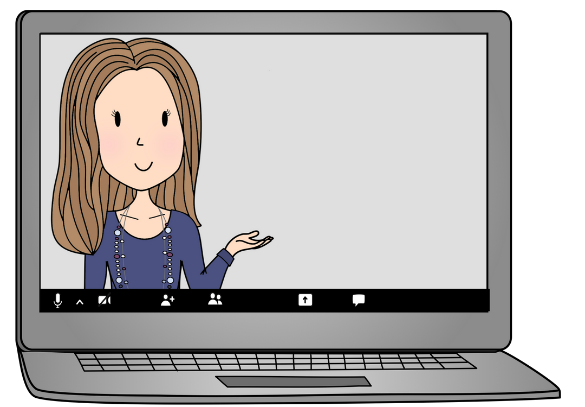 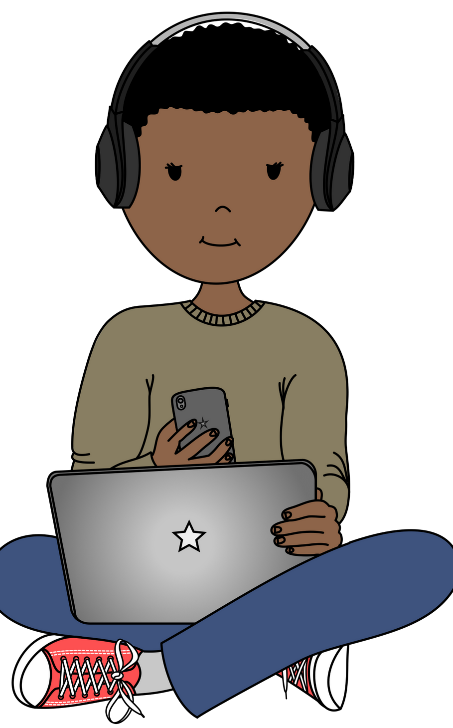 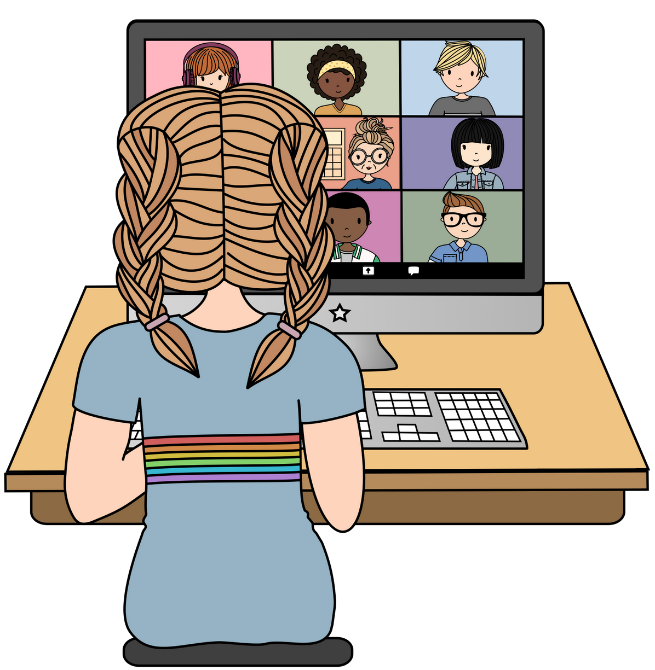 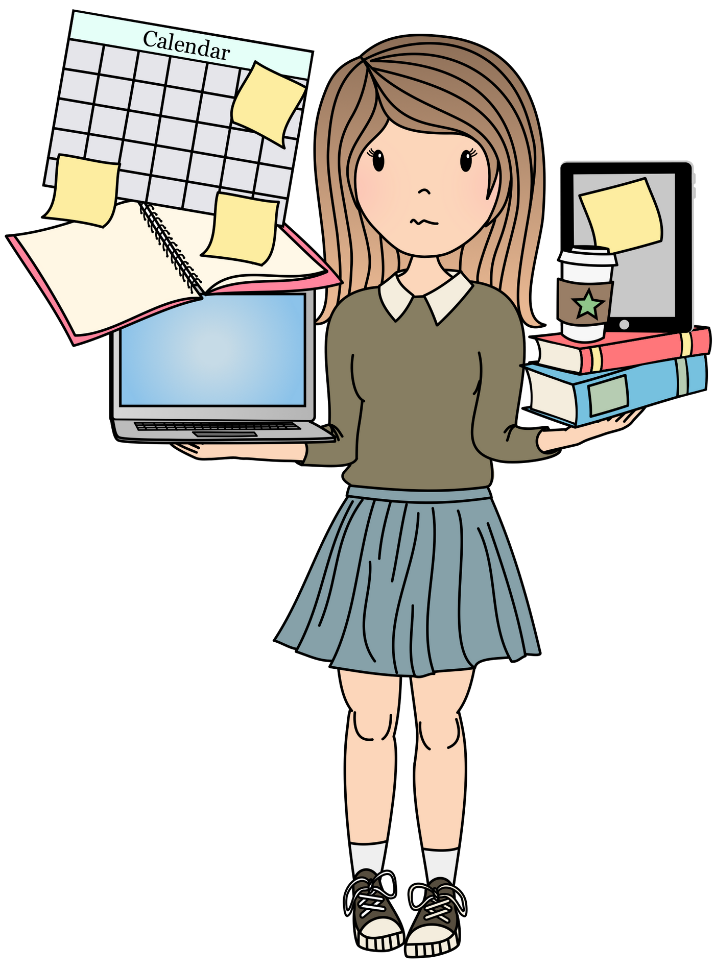 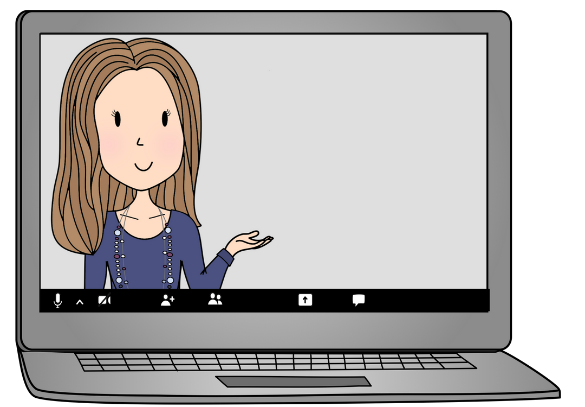 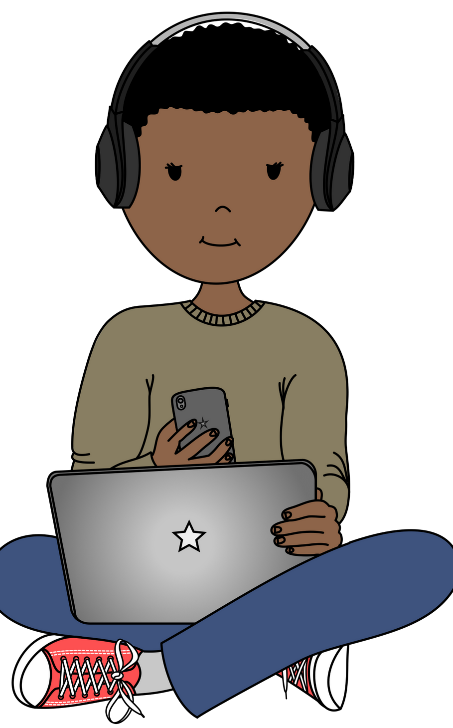 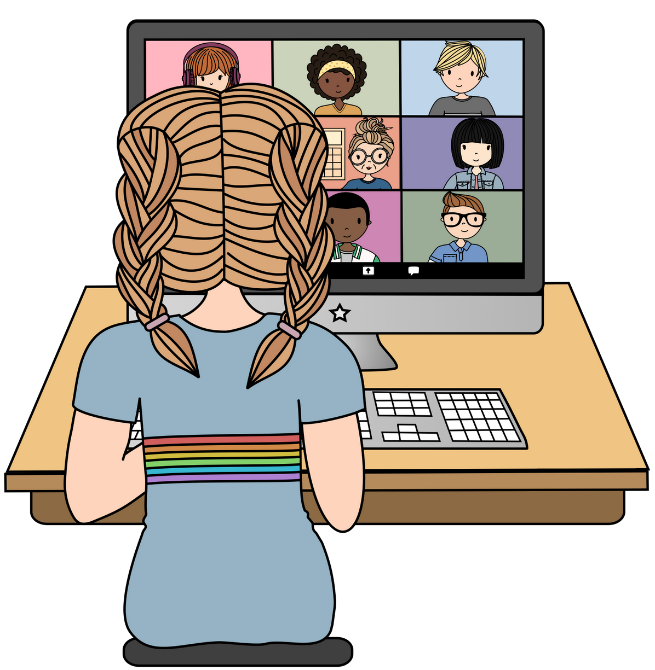 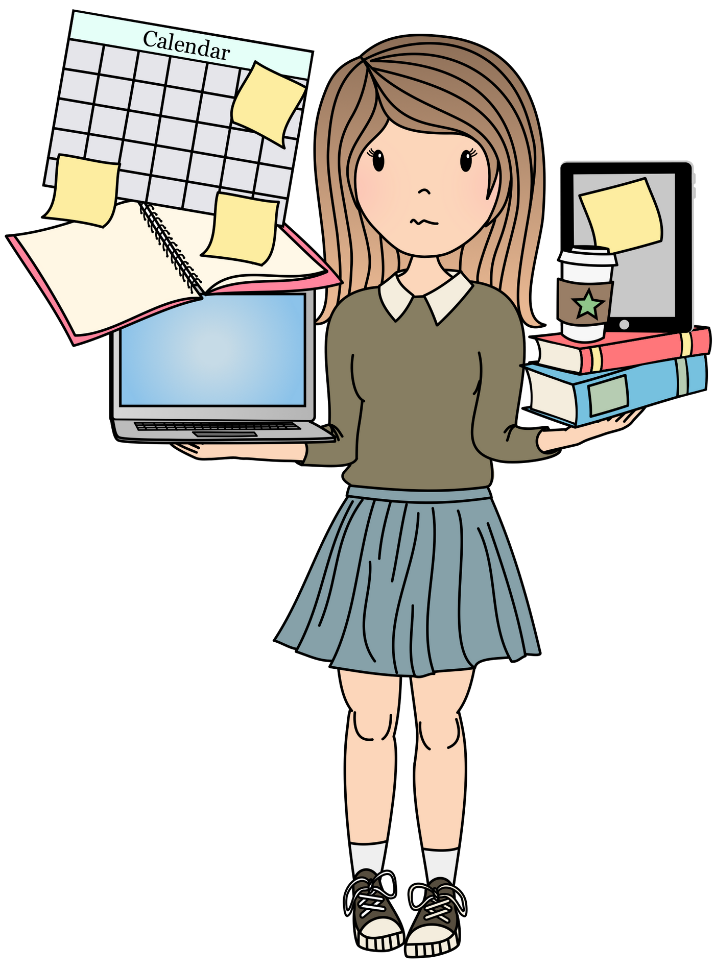 Raise your hand and use the chat to participate.If you have a question, use the raise hand feature or post your question in the chat.Be accountable for your learning.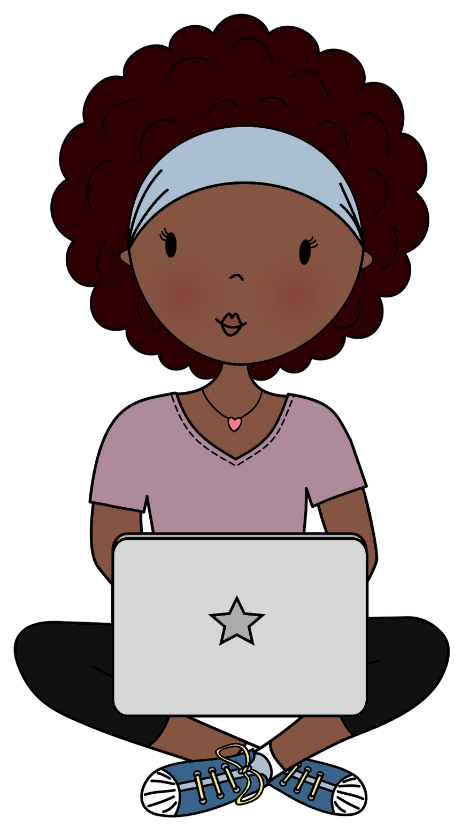 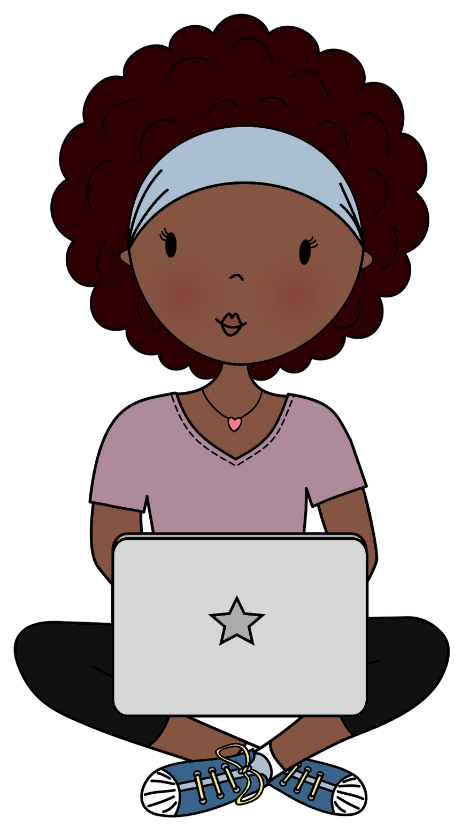 Keeping up with work expectations and assignment completion is essential as a student.Advocate for yourself.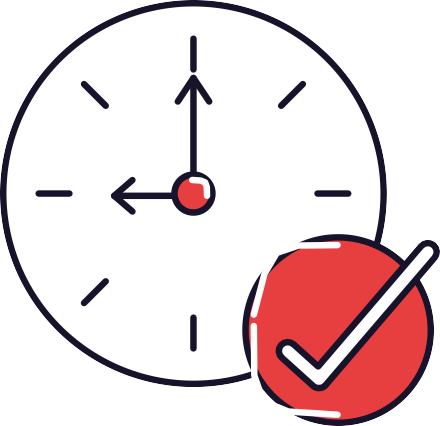 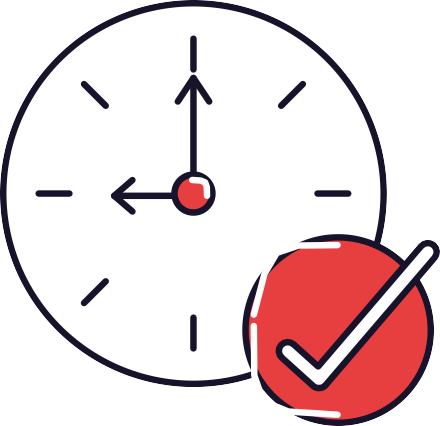 If there is something that you need, please let me know.	I am here to help you in any way that I can to ensure your success.MrsBeers.com